Муниципальное бюджетное дошкольное образовательное учреждениедетский сад «Звёздочка»Деловая игра для педагогов ДОУпо финансовой грамотности«Финансовый ринг»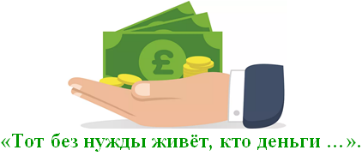 Воспитатель: Яр Е.П.Антипаюта, 2022 г.АннотацияДеловая игра для педагогов «Финансовый ринг» разработана в целях закрепления знаний педагогов ДОУ по формированию финансовой грамотности у дошкольников. В процессе организации деловой игры педагоги повысят свою педагогическую компетентность в вопросах финансового  воспитания дошкольников, обобщат свои знания о целях, задачах и средствах, с помощью которых определяется это направление.  Цель: совершенствование профессиональных компетенций педагогических работников в области финансовой грамотности.Задачи:1.	Формирование разумного финансового поведения и ответственного отношения к личным финансам.2.	Пробуждение интереса к финансовой грамотности3.	Сплочение коллектива участников4.	Развитие практических умений быстрого и правильного нахождения и принятия решений в ходе игры.Подготовительный этап: на доске вывешивается поле, состоящее из 9 секторов различного цвета. Участники делятся на две команды.Правила игры:Участвуют две команды по четыре человека.   Игра состоит из девяти этапов (названия приведены в ячейках таблицы). Для определения права первого хода проводится жеребьевка в виде шуточных вопросов с участием капитанов команд. Команда, которая правильнее и быстрее отвечает на вопросы, получает первой право выбора сектора. Чтобы в табло приклеить стикер со своим знаком, надо успешно выполнить задание, которое обозначено на желаемом поле.Задания обеим командам дается одинаковые. Команда, выполнившая задание быстрее и правильно получает право поставить свой логотип в выбранном поле. Выигравшая команда выбирает поле, на котором будут работать дальше. Побеждает та команда, чей логотип на игровом поле встречается более четырех раз.Вводное слово ведущего: Вопросы финансов затрагивают все сферы жизни современного человека, а финансовая грамотность стала необходимым жизненным навыком, как умение читать и писать. Финансовая грамотность дает возможность управлять своим финансовым благополучием, строить долгосрочные планы и добиваться успеха.Исследования уровня финансовой грамотности населения России, проведенного в 2008 г. показали, что у 60% лиц отсутствие знаний и навыков в сфере финансовой грамотности, либо оценили их как неудовлетворительные. Эта же категория лиц показала наиболее неудовлетворительные знания в части понимания своих прав как потребителей финансовых услуг. Лица с низким и средним доходом наиболее склонны к принятию необоснованных решений, при этом неверные решения относительно использования личного бюджета наиболее болезненно сказываются на их жизненном уровне. Поэтому Министерством финансов Российской Федерации совместно с Всемирным банком был запущен проект, целью которого является - повышение финансовой грамотности российских граждан, содействие формированию у населения разумного финансового поведения, обоснованных решений, ответственного отношения к личным финансам.Ход игры:Ведущий: Приветствие участников, объяснение правил игры.Шуточные вопросы для определения права первого хода.1.	Люди ходят на базар, там дешевле весь (товар).2.	Мотоцикл экономит время, а велосипед что экономит? (деньги).3.	Чтобы партнѐров не мучили споры, пишут юристы для них (договоры).4.	Учреждение, в котором хранят деньги (банк).5.	Он в нашем доме считает электроэнергию (счѐтчик).6.	Чтобы дом купить я смог, взял кредит, внеся (залог).7.	Деньги, которые люди получают за свой труд (зарплата).8.	За сметану, хлеб и сыр, в кассе чек пробил (кассир).9.	Информация о товаре (реклама).10.	Что такое бартер? (обмен).11. Место, где продают товар по строго фиксированным ценам (магазин).12. Любой предмет, который можно купить или продать (товар).13.	Мебель, хлеб и огурцы продают нам (продавцы).14.	В чѐм измеряется цена товара? (в деньгах)15.	Мебель купили, одежду, посуду, Брали для этого в банке мы (ссуду)16.	Место торговли, где можно торговаться (рынок).17.	И врачу и акробату выдают за труд (зарплату).18.	Как называются иностранные деньги? (валюта).19.	На товаре быть должна Обязательно (цена).20.	То, что продаѐтся или покупается (товар).21.	Кто посоветовал Буратино закопать свои деньги на Поле Чудес?.22.	Какой товар приобрела на базаре Муха-Цокотуха на найденную денежку?23.	Какой эпитет (т.е. слово в переносном значении) часто употребляется при описании новой денежной купюры?24.	Какие знаки надеется увидеть на денежных банкнотах каждый кассир?Сектор «Семейная копилка».Семья Ивановых и Петровых мечтают выехать на отдых к морю. Стоимость путевки на 1 человека составляет 32000, включая проживание и питание. Их доход не позволяет сразу потратить такую сумму, и они приняли решение – накопить на отдых. Высчитайте, за какой период времени их мечта осуществится при следующих данных.Сектор «Мысли мудрых»Замените цифры буквами по номеру в алфавите, чтобы получить изречение известного человека. Объясните полученную фразу.Сектор «Задача»Банк «Открытие» предлагает:1.	Вклад «Выгодный» под 9% годовых в первый год, под 9.5% во второй год.2.	Вклад «Каникулы» под 9.5% годовых в первый год, под 9.3% во второй год. Выберите наиболее выгодный вариант вклада, если на депозит вносится 10000 рублей сроком на 2 годаСектор «Налоги»Определите, какие налоги относятся к федеральным( Ф), какие - к региональным (Р), а какие – к местным (М)Налог на добавленную стоимость (НДС);Земельный налогНалог на игорный бизнесАкцизный налог;Налог на доходы физических лиц;Налог на имущество организацийНалог на имущество физических лиц.Налог на прибыль предприятий;Налог на добычу полезных ископаемых;Транспортный налогВодный налог;Государственная пошлинаНалог на игорный бизнес.Сектор «Ценные бумаги»Соотнесите предложенные понятия и определенияСектор «Банки»Ответь на вопросы теста.1.	Центральный банк оказывает услуги:а) гражданам;	б) организациям;в) коммерческим банкам;г) всем перечисленным субъектам.2.	Коммерческие банки не могут оказывать банковские услуги, если:а) у них нет лицензии на осуществление банковских операций; б) они не принимают деньги во вклады; в) они не выдают кредиты;г) они устанавливают слишком высокие процентные ставки по кредитам.3.	Считывающие устройства устанавливаются на:а) компьютере;б) эскалаторе;в) банкомате;г) мобильном телефоне.4.	Если банк принимает денежные средства при отсутствии у него лицензии на право привлечения денежных средств физических лиц во вклады, то такая операция:а) допустима, но проценты по вкладу будут ниже, чем в других банках; б) допустима, но проценты по вкладу будут выше, чем в других банках;в) допустима, но проценты по вкладу будут на том же уровне, что и в других банках; г) недопустима.5.	Центральный банк регулирует денежно-кредитную сферу для того, чтобы: а) контролировать уровень инфляции;б) контролировать издержки производства предприятий;в) повышать уровень собираемости налогов;г) поддерживать экологическую ситуацию в стране.Ключ 1- в, 2- а, 3 - в , 4 - г, 5 – а.Сектор «Финансовое мошенничество»Задание:Родители рассказали Кате и Диме, что любые операции – кредитование, инвестирование, приобретение банковских продуктов и другое – могут быть связаны с опасностью «встречи» с мошенниками. К выбору поставщика финансовых услуг необходимо подходить тщательно. Существует целый ряд случаев недобросовестного выполнения или умышленного невыполнения взятых обязательств по представлению товара или услуг с целью овладеть средствами потребителей.Какие признаки, за которыми могут скрываться компании-мошенники, нужно знать, чтобы себя обезопасить?Отметьте признаки за которыми могут скрываться компании-мошенники (поставьте галочки).Рефлексия:Командам предлагается ответить на вопрос: Как вы представляете, какой должен быть финансово грамотный человек? (на листах составить схему)СПИСОК ЛИТЕРАТУРЫ:1. Интернет источники: https://www.fingram39.ru2. http://финлагерь.рф3. http://www.dengi-info.com4. http://ya-uznayu.ru5. http://maam.ru 10. http://educontest.netЗАДАЧАБАНКИНАЛОГИМЫСЛИ МУДРЫХФИНАНСОВОЕ МОШЕННИЧЕСТВОЗАЩИТА ПРАВ ПОТРЕБИТЕЛЯЦЕННЫЕБУМАГИСЕМЕЙНАЯ КОПИЛКАБАНКОВСКАЯКАРТАСемья Ивановых		(отец, мать, дочь15 лет, сын5 лет,	бабушка).Семья Петровых(отец, мать, дочь18 лет, сын10 лет).Доходы: зарплата: отец – 45000, мать –38000, стипендия: 2500, детское пособие – 300 рублей.Доходы: зарплата: отец – 38000, мать –21000, пенсия бабушки: 12000, детское пособие – 400 рублей.Расходы: питание – 20000, коммунальные платежи (свет, газ, вода, телефон) – 7000,кредитные платежи – 25000, прочиетраты – 15000.Расходы: питание – 26000, коммунальные	платежи (свет, газ, вода, телефон) – 5000,лекарства для бабушки – 7000, прочиетраты – 19000.Экономия бюджета:Экономия бюджета:9118292029111213151881366201041510720201313101026263030331621618162066991616131316162020161618119207202661219171018АБВГДЕЁЖЗИКЛМНОПРСТУФХЦЧШЩъЫьЭЮЯЛистинг А)  это стартовый капитал компании, с которого она начинает свою коммерческую деятельностьФондовый рынок Б) это платежи за пользование твоими деньгами Купонные выплаты В) это пакет акций (доля в уставном капитале), позволяющий владельцу пакета блокировать решения общего собрания акционеров в случае, если они для него невыгодны.Привилегированные акцииГ)  это ценная бумага, которая удостоверяет долговое обязательство компании перед владельцем и предусматривает погашение обозначенной в ней суммы в оговорѐнные сроки, а также выплату предусмотренных купонных платежей.Облигация Д)  это сегмент финансового рынка, на котором происходит купля-продажа ценных бумаг.Уставный капитал Е) это особая процедура отбора акций, которые могут быть допущены к продаже на бирже.Обыкновенные акции Ж) это акции, ограничивающие права своих владельцев на участие в голосовании на общем собрании акционеров, но дающие своим владельцам гарантию выплат дивидендовБлокирующий пакет акций З) это акции, удостоверяющие право своих владельцев на участие в общем собрании акционеров, в голосовании по принимаемым ими решениям, на долю чистой прибыли.Лицензия на право деятельности отсутствует, а по настойчивой просьбе клиента была предъявлена лицензия, выданная другой фирме.Активно ведется распространение информации о компании, особенно через соц.сетиУстав фирмы не размещен в интернете, а в офисе вам его не хотят показыватьИнформация о компании размещена на нескольких сайтах, которые пользуются популярностьюФирма обещает гарантированно высокие процентыПросьба клиента получить возможность предварительно ознакомится с договором игнорируетсяКлиентам предлагается пройти обучение, посетить установочный семинар